Муниципальное бюджетное дошкольное образовательное учреждение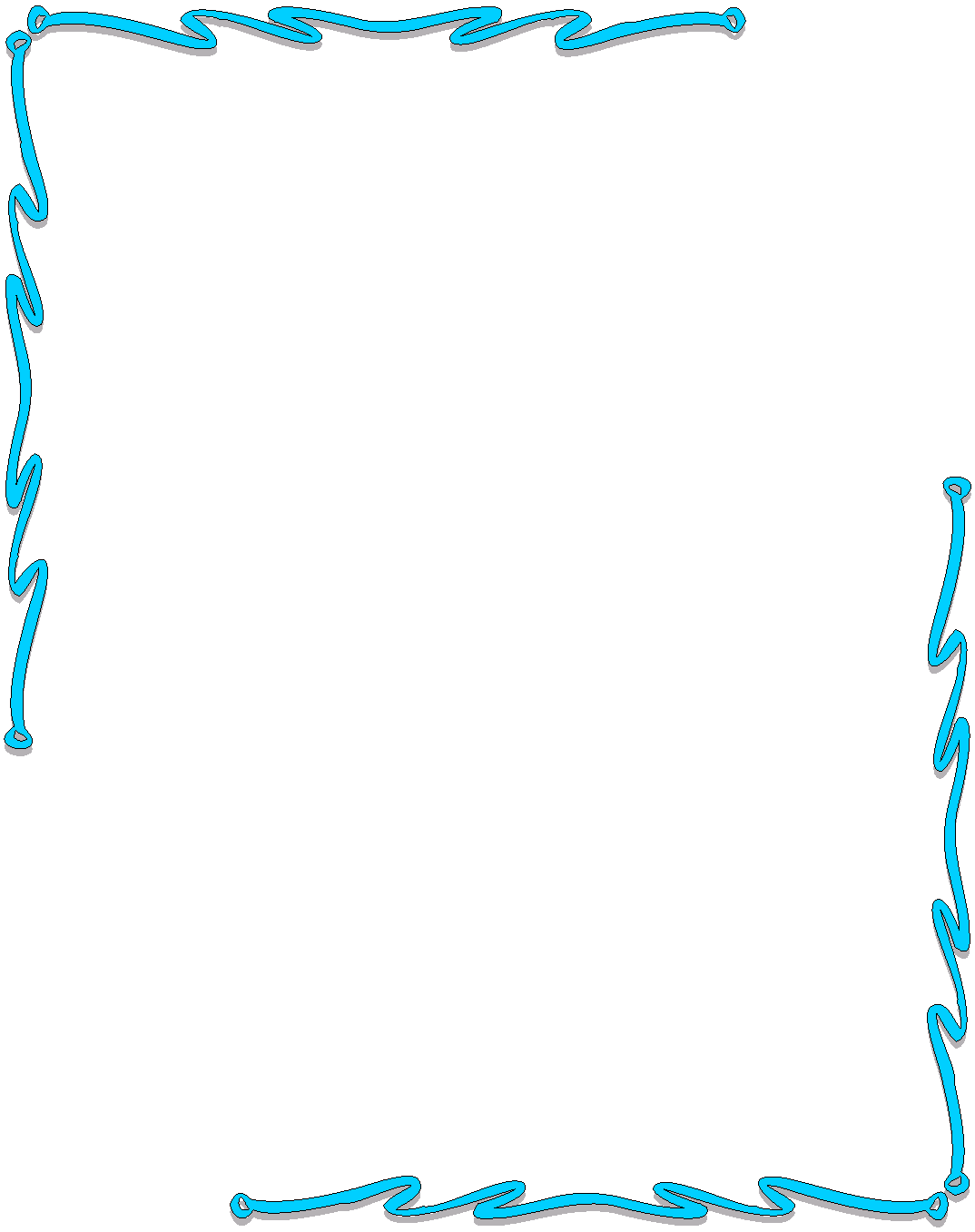 детский сад №26 «Гнездышко»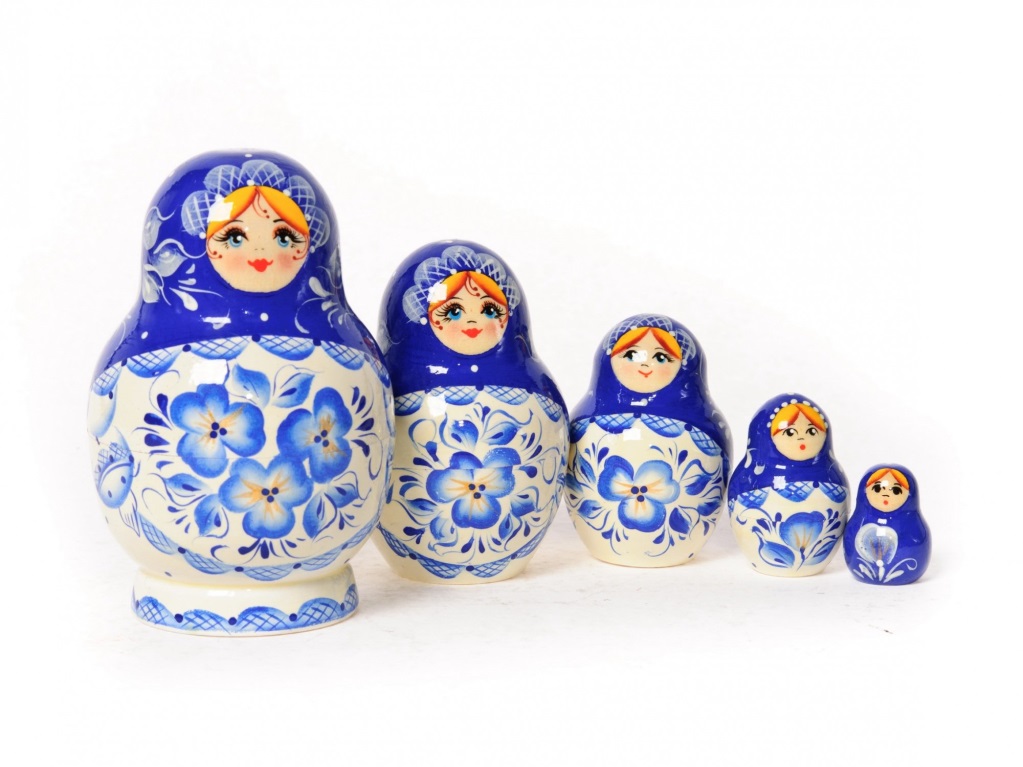 р.п. Гремячево2020г.Проект «НАРОДНАЯ ИГРУШКА»Цель проекта: Расширить представление  о  народной игрушке (дымковская игрушка, матрешка). Знакомство с народными промыслами. Привлечь  к созданию узоров дымковской росписи. Использовать фольклор  при организации всех видов  детской деятельности.Задачи: 1.Обогащать и расширять знания детей о русском народном творчестве¸ через народную игрушку -  матрешку.2. Развивать мелкую моторику детей, внимание в играх с матрешкой.3. Воспитывать бережное отношение к игрушкам.4. Поддерживать интерес к русскому народному творчеству. Актуальность: - Народная игрушка – это игрушка развивающая, вобравшая в себя игровую культуру многих поколений. Она и эстетически привлекательна, и эмоционально комфортна, и многофункциональна. - Несмотря на кажущуюся простоту, народная игрушка заставляет ребенка прилагать определенные физические и интеллектуальные усилия, чтобы получить радующий, положительный результат, поднимающий по ступенькам развития. - Игры с народными игрушками развивают эстетическое восприятие, логическое мышление, внимание, воображение, сенсомоторные навыки, ловкость, смекалку.Гипотеза:Матрешка, прежде всего любимая игрушка детей, причем очень полезная игрушка. Имеет большую практическую пользу. С помощью матрешки взрослые могут научить ребенка выделять разные величины, сравнивать предметы по высоте, ширине, цвету и объему. Все это способствует установление координации рук и глаз, развивает у ребенка восприятие окружающего мира, его мышление.Проблема:Народная игрушка в наши дни стремительно превращается в сувенирную продукцию, не предназначенную для ребенка и не требующую педагогического сопровождения. Но именно народная игрушка всегда несла в себе огромный потенциал социального наследия. К сожалению, современные родители недооценивают развивающую роль народной игрушки. Ожидаемый результат:заинтересованность детей и родителей темой русская народная игрушка.проявление  познавательной активности у детей, развитие мелкой моторики.3)  совместные игры детей и родителей дома  с матрешкой.4) знания детей об особенностях костюма  матрёшки (выделять детали костюма матрёшки - сарафан, платок, фартук);5) расширить и активизировать словарный запас слов;6) расширить знания детей и родителей о народной игрушке-матрешке,   умение играть с ней и расписывать её.Участники проекта: дети, воспитатели, родители.Сроки проекта: краткосрочный.  Вид проекта: творческий, игровой, познавательный.Проект включает в себя три этапа:Подготовительный.Основной – реализация проекта.Заключительный – итоги проекта.1-Й ЭТАП (ПОДГОТОВИТЕЛЬНЫЙ)- определение темы проекта;- цель и  задачи;- создание условий для реализации проекта- составление перспективного плана, конспекты занятий;- обсуждение с родителями проекта, выяснение возможностей, средств, необходимых для реализации проекта, определение содержания деятельности всех участников проекта;- консультации для родителей «Народная игрушка»;- папка-передвижка «Народная игрушка в семье»;- наглядная информация для родителей о проведении недели «Народная игрушка - матрешка»;- подбор литературы, иллюстраций;- подбор материалов для изодеятельности;- сбор информации из разных источников (энциклопедии, рассматривание иллюстраций с разными видами матрешек, чтения потешек, стихов, интернет);- подбор методической и художественной литературы по теме «Русская    народная игрушка».- создание развивающей предметно-пространственной среды  для реализации проекта.II-Й ЭТАП: ОСНОВНОЙ. Планирование  воспитательно  –  образовательной работыIII-Й ЭТАП: Подведение итогов:1.Проведены консультации для родителей - «Народные игрушки в семье»; «Русские народные  игрушки»; «Развитие мелкой моторики у детей 4 года жизни»; создана картотека «Игры с матрешкой».2.  Повысили интерес детей к русской народной игрушке - матрешке.3. Развили интерес детей к дидактическим играм на тему «Матрёшка».4. Организовали выставку детских работ.5. Повысили интерес родителей к занятиям детей.6. Сделана дидактическая игра с матрешками «картинки-половинки».7. Совместная деятельность детей и родителей «Укрась матрешку».Продукты проекта:Дети: Выставка детского творчества. Разместили на стенде детские работы по продуктивным видам деятельности.Воспитатели: Разработка конспектов по теме. Подбор информации для родителей. Картотека стихов, загадок, потешек по теме русская народная игрушка. День недели, датаОбразовательные областиСовместная деятельность взрослого и детейОрганизация развивающей среды для самостоятельной деятельности детейВзаимодействия с родителями/социальными партнерами12345понедельникСКРПРРассматривание картинок с русскими народными игрушками. Пальчиковая игра «Пальчик пальчик…».В книжный уголок –  русские народные сказки, потешки о народной игрушке.Матрешки разного размера.Папка-передвижка «Народная игрушка».вторникСКРДид.Игра «Собери матрешку из частей»Музыкально-дидактическая игра «Веселые матрешки».Настольная игра «Прищепка -матрешка».Консультация «развитие мелкой моторики у детей 3 лет».средаРРХЭРПрослушивание аудиозаписи. Русские народные песенки, потешки.Карандаши,  восковые мелки, трафареты, раскраски- матрешки, неваляшки.Советы «Русские народные песенки и потешки для чтения и прослушивания дома».четвергСКРХЭРТанец «Вышли  куклы танцевать».С\р игра «Водитель везет пассажиров»  обыгрываем ситуацию, игры с матрешками.Рисование «Украсим платьице Матрешке».Лепка «Платочек для матрешек».Папка- картотека игр  «Игры с матрешками».пятницаПРХЭРИгра – занятие «Матрешки-затейницы».Внесение заводных игрушек, неваляшек.Театр на фланелеграфе «Хоровод  матрешек».Выставка детского творчества «Мы веселые матрешки».